PORTARIA Nº 120/2023Data: 3 de maio de 2023Concede Licença Paternidade ao servidor Bernardo Antônio Signor e dá outras providências.O Excelentíssimo Senhor Iago Mella, Presidente da Câmara Municipal de Sorriso, Estado de Mato Grosso, no uso das atribuições que lhe são conferidas por Lei e,Considerando o disposto no art. 131 da Lei Complementar nº 140/2011; eConsiderando a Certidão de Nascimento matrícula ****** ** ** **** * ***** *** ******* 88 de 2 de maio de 2023, expedida pelo 2º Serviço Notarial e Registral de Alta Floresta – MT.RESOLVE:		Art. 1º - Conceder Licença Paternidade ao servidor efetivo Bernardo Antônio Signor, matrícula nº 483, investido no cargo de Contador, entre os dias 26/04/2023 e 10/05/2023.		Art. 2º - Esta Portaria entra em vigor nesta data.Câmara Municipal de Sorriso, Estado de Mato Grosso, em 3 de maio de 2022.IAGO MELLAPresidenteREGISTRE-SE, PUBLIQUE-SE, CUMPRA-SE.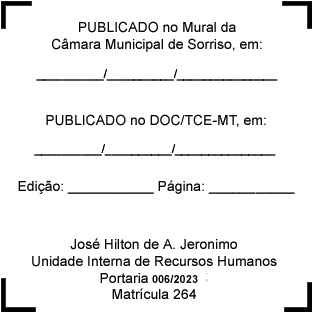 